FORMULAIRE DE DON: PROGRAMME FONDS SPORTS QUÉBECÉcrire en lettres carrées, s’il vous plaitGestionnaire du Fonds,Je fais don de la somme de ________________ $ au Fonds Sports-Québec administré par SPORTSQUÉBEC, afin d’appuyer le développement du sport fédéré au Canada. Conformément aux interprétations de la Loi de l’impôt sur le revenu sur les dons admissibles, cette contribution est faite sans condition et de plein gré; je confirme qu’aucun avantage ne me reviendra (en conséquence de mon don ou à une personne qui m’est liée) en tant que donateur. Je confirme de plus que cette contribution n’engage aucune obligation; elle ne réduira aucune obligation, directement ou indirectement, que je (ou parties reliées) pourrais avoir pour des frais de formation non admissibles, frais de programme, dépenses de voyage, ou autres dépenses similaires à l’organisation de sport récipiendaire, ou à toute organisation reliée ou affiliée. Je suis conscient que toute déclaration fausse ou trompeuse faites aux autorités fiscales engagera ma responsabilité légale et pénale. J’accepte qu’un reçu officiel de don pour fins fiscales me soit remis.Adresse : 	____________________________________________________________________________________________Ville : ______________________________________________	Code Postal : ____________________________________Courriel : 	_________________________________________________	Téléphone : 	_____________________________________________________________________	_____________________________Signature du donateur	Date du don (jj/mm/aaaa)○ Chèque (à l’ordre de Sports-Québec; veuillez indiquer au bas du chèque  « Club de curling de Rimouski P20-44 »)○ Carte de créditNom sur la carte de crédit 	_________________________________________________________________Numéro de la carte  ____________________________________ 	Date d’exp. _____________________Signature du titulaire de la carte 	____________________________________________________________Faire parvenir à :	Ode Caron	Directrice, Développement philanthropique	4545, avenue Pierre-De Coubertin	Montréal (Québec)   H1V 0B2	No d’enregistrement 121133987 RR 0001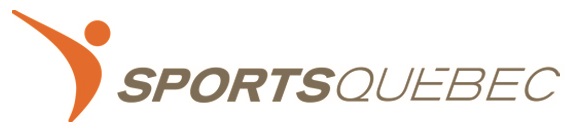  P20-44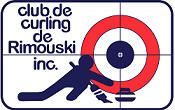 Individu M. Mme  PrénomNom de familleCompagnieNom